“An INtegrated next generation PREParedness programmefor improving effective inter-organisational response capacityin complex environments of disasters and causes of crises”D9.7 Data Management Plan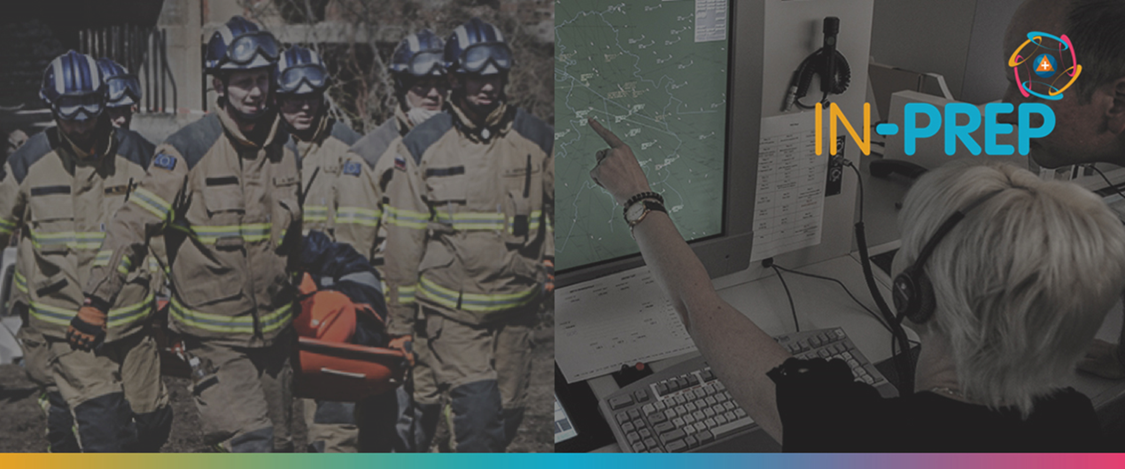 Document Summary InformationExecutive SummaryThis deliverable provides the IN-PREP Data Management Plan, which details which data will be generated during research and deployment/piloting activities; what the metadata will be and how they will be created and processed; standards and quality assurance measures related to handling of IN-PREP data generated; plans for sharing data; copyright and intellectual property rights (IPR) of data; data storage in a secure and privacy-safeguarding way and back-up measures; data management roles and responsibilities. Moreover, it will include the list of deliverables that may contain legal, ethical or security issues so that prior to publishing the deliverables content, the explicit consent of the IN-PREP Legal, Ethical and Security Issues Manager (TRI) will be required  in parallel to the Security Scrutiny/Advisory Board’s (SAB) activation and engagement with respect to screening relevant content. As IN-PREP has opted in for the Open Research Data Pilot, FAIR (Findable Accessible Interoperable Reusable) data policies underpin the usage of data during the course of the project and beyond. Such policies are applied in IN-PREP taking into account the nature of the Action, which belongs to the security domain and provides tools and methodologies for the Civil Protection organisations. At the same time IPR of data are also taken into account. The deliverable also provides governance arrangements on how to carry out the data management plan in practice. The deliverable is considered a living document that will be updated over the course of the project; in particular prior to the mid-term and the final reviews, when changes in policies by the EU Commission or the consortium synthesis have occurred or when an innovation potential (e.g. patent) has been identified.Copyright message©IN-PREP Consortium, 2017-2020. The executive summary of this deliverable contains original unpublished work except where clearly indicated otherwise. Acknowledgement of previously published material and of the work of others has been made through appropriate citation, quotation or both. Reproduction is authorised provided the source is acknowledged.Grant Agreement No  740627 Acronym IN-PREPIN-PREPFull Title An Integrated next generation preparedness programme for improving effective interorganisational response capacity in complex environments of disasters and causes of crisesAn Integrated next generation preparedness programme for improving effective interorganisational response capacity in complex environments of disasters and causes of crisesAn Integrated next generation preparedness programme for improving effective interorganisational response capacity in complex environments of disasters and causes of crisesAn Integrated next generation preparedness programme for improving effective interorganisational response capacity in complex environments of disasters and causes of crisesStart Date 01/09/ 2017 Duration 36 months 36 months Project URL http://www.in-prep.eu/ 	http://www.in-prep.eu/ 	http://www.in-prep.eu/ 	http://www.in-prep.eu/ 	Deliverable D9.7D9.7D9.7D9.7Work Package  WP9 WP9 WP9 WP9Contractual due date28/02/2018Actual submission dateActual submission date31/05/2018Nature ORDP: Open ResearchData PilotDissemination Level Dissemination Level COLead Beneficiary ICCSICCSICCSICCSResponsible Author Evangelos Sdongos (ICCS), George Baroutas (ICCS)Evangelos Sdongos (ICCS), George Baroutas (ICCS)Evangelos Sdongos (ICCS), George Baroutas (ICCS)Evangelos Sdongos (ICCS), George Baroutas (ICCS)Contributions from 